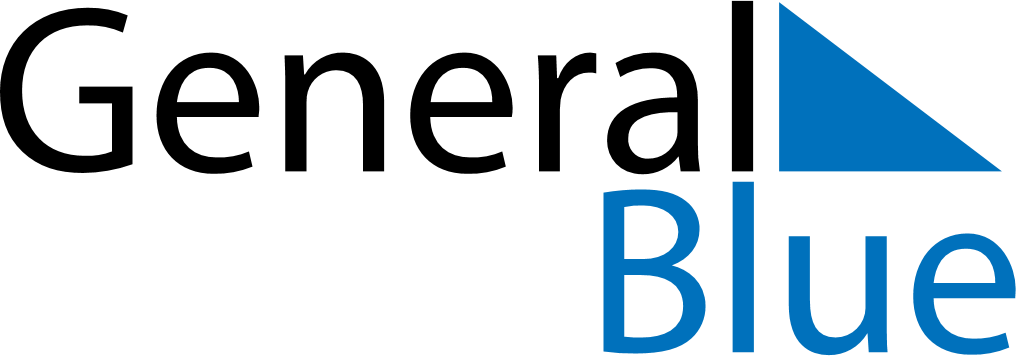 December 2019December 2019December 2019BahrainBahrainSundayMondayTuesdayWednesdayThursdayFridaySaturday123456789101112131415161718192021National DayAccession Day22232425262728293031